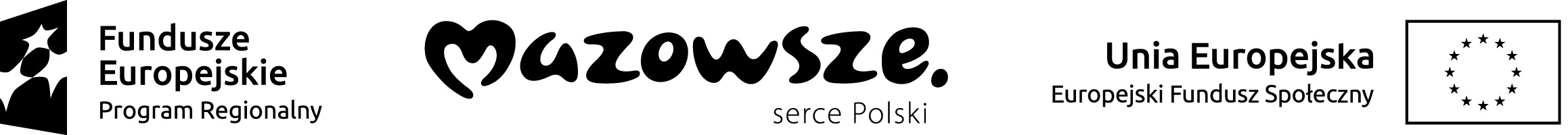 Załącznik nr 1 do zapytania ofertowegoWZÓR OFERTYOdpowiadając na zapytanie ofertowe Instytutu Rynku Elektronicznego Sp. z o.o. z dn. 11.09.2023 r. przedkładamy poniżej ofertę cenową na przeprowadzenie kursu PRINCE2® Foundation zgodnie z ww. zapytaniem.Oferent:Cena oferty: Słownie łączna cena brutto oferowanych usług:  …………………………………………………………………………1. Oświadczam, że zapoznałem/am się z opisami zawartymi w zapytaniu ofertowym.2. Oświadczam, że spełniam wszystkie wymienione w zapytaniu warunki udziału w postępowaniu.3. Oferuję wykonanie  przedmiotu zamówienia za wyżej wskazaną cenę4. Wyrażam zgodę na przetwarzanie danych osobowych do celów związanych z niniejszym postępowaniem w takim zakresie, w jakim jest to niezbędne dla jego należytego zrealizowania. 5. Świadomy/a odpowiedzialności za składanie fałszywych oświadczeń, informuję, iż dane zawarte w wycenie są zgodne z prawdą. ..............................................................			..........................................................................Miejscowość, data					Pieczątka, podpis OferentaNazwa wykonawcy / 
(Imię i nazwisko)Adres siedzibyNIP / (Pesel)tel.e-mailOsoba uprawniona do kontaktów: imię i nazwiskoLp.wyszczególnienieCena jednostkowa netto (za 1 uczestnika kursu)Łączna cena netto(12 uczestników)Łączna cena brutto(12 uczestników)1Kurs z egzaminem  PRINCE2® Foundation